●○日本語ボランティア入門講座（下関）参加申込書○●【申込方法】電話・ＦＡＸ・Ｅメール・来所のいずれかでお申し込みください。【申込締切】令和２年10月９日（金）　【申込先】（公財）山口県国際交流協会〒753-0082 山口市水の上町１番７号　水の上庁舎３階TEL：083-925-7353　/　FAX：083-920-4144　E-mail：yiea.info@yiea.or.jp●○ご参加お待ちしております○●①ふりがな①名　　前②住　　所　　　　　　　（　市　・　町　）③電話番号④Ｅメールアドレス⑤参加希望日□　10／17（土）・10／31（土） 両日とも参加□　10／17（土）のみ参加□　10／31（土）のみ参加⑥日本語指導経験の有無等◆外国人に日本語を教えたことがありますか？　□ある　　　　　　□ない→「ある」と回答された方はどこで教えましたか？◆専門教育を受けたことがありますか？□ある　　　　　　□ない→「ある」と回答された方はどこで勉強しましたか？その他※受講に際し、ご不安な点、ご不明な点などございましたらご記入ください。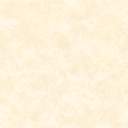 